Амурский казачий профессиональный лицейВнеклассное мероприятие на тему«Семья и пятая заповедь Закона Божия»Разработала: преподаватель основ православной культуры и православия, классный руководитель 1 взводаВинокурова Ирина Александровна	с. Константиновка2012Тема: «Семья и пятая заповедь Закона Божия»(1 слайд)Цели: Создание условий для воспитания нравственно здоровой и духовной личности в счастливой и крепкой семье.Задачи: Сформировать доброго отношения к родителям, близким людям,  Воспитывать любовь и уважение к своей семье .Формировать у учащихся стремления  помогать семье во всем; Пробудить в ребенке чувства  ответственности и заботы за семью, за своих близких.Ход занятияУчитель: Начинаем наш классный час.Кто загадки отгадает,Тот своих родных узнает:Кто-то маму, кто-то папу,Кто сестренку или брата,А узнать вам деда с бабой —Вовсе думать-то не надо!Все родные, с кем живете,Даже дядя или тетя,Непременно вам друзья,Вместе вы — одна…    (Семья!)(2 слайд)(3 слайд)Давайте обратимся к словарю. Прочитайте значение слова «семья» в словаре.Словарь Ожегова С.И.: Это группа живущих вместе близких родственников;Объединение людей, сплочённых общими интересами.Ушаков Д.Н.:Семья – группа людей, состоящая из родителей, детей, внуков и ближних родственников, живущих вместе.   Как вы понимаете слова: «Счастлив тот, кто счастлив у себя дома?»Итак, семья - это люди, которые не всегда живут вместе, но они никогда не забывают заботиться друг о друге. А самое главное – они родные друг другу. Раньше семьи всегда были большими. А сейчас есть семьи большие, есть и маленькие. Но у некоторых людей по разным причинам нет семьи(4 слайд-5 слайд) Учитель читает стихотворение:В не раз уже заштопанном халатеИз яркого цветного волокнаВ больничной переполненной палатеСтоит старушка,плачет у окна.Её уже никто не утешает-Все знают о причине этих слёз:Соседок по палате навещают,А ей лишь раз... сынок халат привёз.Про тапочки забыл, сказал смущённо:- Я завтра привезу... Потерпишь, мать?- Конечно, потерплю. Я ж на перинкеИ в шерстяных носках могу лежать.Куда мне тут ходить? Простора мало.Покушать санитарки принесут.Меня болезнь настолько измотала,Что мне б лишь полежать да отдохнуть.Вздохнул сынок, отвел глаза в сторонку:- Тут...Понимаешь...Дело есть к тебе...Всё это очень путано и тонко...Но ты не думай плохо обо мне!Квартира у тебя стоит пустая,И мы с женой подумали о том,Что ты то там,то тут...Одна... Больная...Поправишься - к себе тебя возьмём!И внуки будут рады, ты же знаешь!Они души в тебе не чают, мать!Всё!Решено! Ты к нам переезжаешь!Твою квартиру будем продавать!Достал бумаги, молвил без сомненья:-Я все продумал, мне доверься, мам...Как только мы увидим улучшенья,Отсюда сразу жить поедешь к нам.Что скажешь тут? Он сын ей, кровь родная...А внуки- ради них и стоит жить!И подписала, не подозревая,Как все на самом деле обстоит.Проходят дни, проходят и недели..Сынка все нет. И вряд ли он придёт.Старушку тешили , жалели...Но кто же и чего тут не поймет?А с каждым днём старушка всё слабеетИ по ночам все чаще снится сон,Как кашку по утрам сыночку греет,Как плачет и не хочет кушать он.И первые шаги сынка-малышки,И слово, что сказал он в первый раз,И первые царапины и шишки,И детский сад, и школа- первый класс...Врачи молчат, стараясь что есть силыХоть как-то ей страданья облегчить.А родственники строго запретилиСтарушке про диагноз говорить.Она не знает, что больница эта-Не городской простой стационар,Что шансов на поправку больше нету...Но, для нее незнанье-не кошмар.Табличка «Хоспис» на стене у входаЕй ни о чём плохом не говорит.На странные слова давно уж модаИ нужно ли кого за то винить?Она не знает, что сынок исправноЗвонит врачам, в неделю раза два:- Вы ж говорили- умирает?!... Странно...Что до сих пор она ещё жива...Она жива. Она всё ждет и верит,Что сын придёт, обнимет, объяснит,Откроются сейчас палаты двери,Она его поймёт и всё простит.С последних сил встаёт она с кровати.Держась за стенку, подойдёт к окну.Насколько ей ещё терпенья хватитТак верить равнодушному сынку?Она готова до конца стараться.И сил, что нет, она должна найти.Вдруг он придёт? Она должна дождаться!Придёт...Ну как он может не придти?Стоит и плачет...Ждёт от сына вести...На небо лишь посмотрит невзначайИ теребит рукой нательный крестик-Мол,подожди, Господь, не забирай!(6 слайд-8 слайд)		А иногда, ребята, и дети остаются без семьи….Он часто подбегает к двери,
Шаги услышав…- Чуда ждет.
Ничейный мальчик свято верит –
Раз МАМА ищет, то найдет.
В кроватке, глазки закрывая,
Развеяв все заботы дня,
Он как молитву повторяет:
-Мамулечка, найди меня…
В карманах спрятаны конфеты, 
Для мамы собраны цветы.
Но остается без ответа 
Молитва детская в ночи.
И все ж, с надеждой и упрямо, 
Тихонько сидя на окне,
Ничейный мальчик слово МАМА
Выводит пальцем на стекле…Брошенные дети-сверточки, кулечки,
Вы — ничьи сыночки, впрочем, как и дочки.
Крохотные ручки, голубые веки…
Как же вы посмели, люди-человеки?Брошенные дети преданы заранье
То ли на забвенье, то ли на закланье.
Все, что им осталось: органы опеки…
Будьте милосердны, люди-человеки!Брошенные дети — слабые травинки,
В лицах ни искринки, ни живой кровинки.
Их глаза, как бездна: не постичь вовеки…
Что ж вы натворили, Люди?!! Человеки??????каждый день смотрят жадно, курносые
за ворота, сквозь стену дождя.
ждут родных, ведь не верят, что брошены
и пока будут там-будут ждать.

мамы! папы! слепцы и глупцы!
к вам родная кровинушка рвется.
где вы, матери?! где вы, отцы?!
отзовитесь! и счастье вернется.А для чего человеку семья? (Ответы детей)В ваших ответах прозвучала одна простая и верная мысль – для счастья.(9 слайд-12 слайд)Да, человеческое счастье вряд ли возможно без семьи. Ни самая увлекательная работа, ни друзья не могут дать то, что может дать семья.Где, как не в семье, получает человек то, к чему стремится в любом возрасте: ощущение своей нужности близким, осознание, что любим или любишь сам, веру, что есть на земле место, где тебя ждут и любят.Где, как не в семье, человек получает заряд любви и бодрости, сил творческих и духовных, без которых он не может нормально жить и работать.Где, как не в семье, получают люди прекрасный дар – счастья материнства и отцовства.  Как появилось слово «семья» мы узнаем, услышав стихотворение: (13 слайд)Когда-то о нем не слыхала Земля…Но Еве сказал перед свадьбой Адам:Сейчас я тебе семь вопросов задам;“Кто деток родит мне, богиня моя”?И Ева тихонько ответила “я”,“Кто их воспитает, царица моя”?И Ева коротко ответила “я”“Кто пищу сготовит, о, радость моя”?И Ева все так же ответила “я”“Кто платье сошьет?Постирает белье?Меня приласкает?Украсит жилье?Ответь на вопросы, подруга моя!”“я”, “я” …тихо молвила Ева – “я”, “я”…Сказала она знаменитых семь “я”Вот так на земле появилась семья.Что же такое семья?Скажите, дети, какая семья называется дружной?(Дети называют признаки дружной семьи). А теперь, ребята, давайте вспомним  пятую Заповедь Божию и подумаем, какое значение она имеет для семьи.(14 слайд)Пятая заповедь Божия: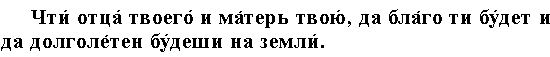 Чти - почитай. Да - чтобы. Благо - хорошо. Ти - тебе. Долголетен - тот, кто много лет живет.Этой заповедью Бог повелевает почитать родителей.Учитель:   Что значит почитать родителей?Значит, слушаться их, помогать им в трудах и нуждах, заботиться о них во время их болезни и старости и молиться о спасении душ их.    (15 слайд)Учитель: Кроме родителей, кого еще повелевается почитать пятой заповедью?Тех, которые в каком-либо случае заменяют нам родителей,  старших возрастом.(16 слайд)Ученик:В семейном кругу мы с вами растемОснова основ - родительский дом,В семейном кругу все корни твои!И в жизнь ты входишь из семьи!Учитель: Я вам сейчас прочитаю  2 притчи одну притчу об отце и сыне, а вторую о матери. Внимательно слушайте, а вы мне ответите -  правильно ли поступили  дети со своими родителями?- Какую роль играет семья в вашей жизни?Семья играет особую роль в нашей жизни. Именно в семье многие люди узнают о традициях своего народа, своей страны, об основах веры. Семья в православии часто именуется Церковью, только не большой, в которой есть епископы и священники, а маленькой, малой, но тоже -  Церковью. Первые христиане часто и свои храмы устраивали в жилищах и только потом стали строить для них специальные здания. В основе семейных отношений – жертва одного ради другого. Такая любовь, когда не я в центре мира, а тот, кого я люблю. И это добровольное удаление себя из центра Вселенной есть непременное условие для полноценной жизни христианской семьи.Семья, в которой любовь как взаимное желание спасения друг друга и помощи в этом и в которой один ради другого себя во всем стесняет, ограничивает, отказывается от чего-то, для себя желаемого, – это и есть малая Церковь.– Как вы думаете, почему во всех религиях семья считается одной из важнейших   ценностей? (Ответы детей).Чтение произведения. Г.Гребенщиков «Большая семья».Есть такие семьи-пчельники, большие, дружные, от содружества веселые, в веселой работе неутомимые. Никогда не забуду свое первое знакомство с такой еврейской семьею в Семипалатинске, в городской больнице, где я готовил себя на медицинское поприще и мечтал быть когда-либо фельдшером….Привезли к нам с гангреной на ноге молодую еврейку, а за нею на отдельной подводе приехала огромная семья: пятеро детей, муж, отец и мать-старуха. Четыре раза резали этой женщине ногу. Выжила и провела у нас в больнице более трех месяцев. И вся семья вваливалась к ней три раза в неделю и находилась столько, сколько ей позволит фельдшер. Я брал на себя ответственность и оставлял, когда было мое дежурство, некоторых детей при матери на всю ночь. Это были мои сверстники, по тринадцати, четырнадцати лет, мальчик и девочки, так как самых младших бабушка в больнице не оставляла. Вот тут-то я и насмотрелся на то, как могут эти бедные простые люди не только переносить свои страдания, но и проливать остаток своих сил на других. Изможденная, сухая и обескровленная, эта женщина никогда не стонала, ни на что не жаловалась, а из ее черных крупных глаз всегда почти сверкали искры смеха и улыбок. Сколько она знала сказок и разных забавных случаев из жизни, сколько в ней было любви к своим детям и как постепенно она эту любовь внушала и всем тем, кто был с нею в одной палате. Постепенно и невольно и сам я засиживался дольше, нежели полагается в палате, и дети ее стали моими друзьями…Над чем заставляет задуматься эта история?О какой мудрости говорится в этом рассказе? Можете ли вы рассказать о подобных дружных семьях?Согласны ли вы с тем, что жить в дружной и сплоченной семье – счастье?Как вы думаете, почему мать из этого рассказа, несмотря на свою болезнь, светилась радостью и счастьем? (Ответы детей).Хорошая  семья – это  прочный  союз  любящих,  духовно  близких  и  равноправных  людей,  у  которых  нормой  отношения являются   уважение, доверие, взаимопомощь,  общие  взгляды.Православный конкурс:(19 слайд).Выберите  из пословиц те, которые относятся к пятой заповеди:1.Кто сам врет, другим не верит2.На свете все найдешь, кроме отца и матери3.Шила в мешке не утаишь4.Кто свою мать уважает ,тот и чужую не обидит5.Лучше по миру сбирать, чем чужое брать6.Почитай учителя, как родителя7.Худой мир лучше доброй драки.Ответьте на вопросы(20 слайд)Сколько всего Божьих Заповедей?Почему Нагорная проповедь Иисуса Христа получила такое название?Почему Библию называют Книгой книг?Что такое религия?Можно ли за милосердную помощь брать плату?Есть ли связь между словами «заповедь», «заповедник», «заповедный»?Напоследок, я хочу,  прочитать вам стихотворение.(20-22 слайды)Мы семья. Моя семья – моя обительМой дом, мой замок, мой покой.Убереги, Господь Спаситель Ее от нечисти лихой.Убереги нас от соблазнов,И сохрани от бурь и бед.Спаси от зависти и сглаза.А, если нужно, дай совет.Моей семье я всем обязан.Не знаю, как благодарить,Тех, с кем душой и сердцем связан,И узелок не разрубить.В семье мы все как будто прутья,И в веник связаны тугой.Сплелись, да так, что не раскрутишьОпасны. На пути не стой.Пока мы вместе, друг за другаНас поломать никак нельзя.В беде мы все стоим упруго.Мы клан, мы племя, мы семья.(23 слайд)Литературные источники:1 «.Закон Божий –Руководство для семьи и школы на основе текста протоиерея Серафима Слободского, Сатисъ  Держава, Санкт – Петербург 2005г.2. Учебник А. В. Кураева «Основы православной культуры»4-5 классы: для общеобразовательных учреждений- М. : Просвещение, 2010.3. Внеклассное мероприятие «Мама –хранительница тепла, семейного очага,продолжательница рода»4.Родительские собрания 4 класс ВАКО 2008г.5. Словари С. И Ожегова ,Д. Н.Ушакова(17 слайд)1 притча.Жена умерла во время родов. Сын был его единственным наследником и членом семьи. Отец любил своего сына до безумия. Занимаемый высокий пост оставлял ему очень мало времени для общения с сыном, по этому, он старался компенсировать свое отсутствие дорогими подарками и исполнением любой прихоти сына, чтобы хотя бы этим являть свою любовь. Сын вырос и превратился в безответственного циничного эгоиста. К сожалению, отец очень поздно это заметил. Нужно было что-то делать. Однажды он пришел домой и сказал своему сыну, что не будет больше исполнять его прихоти и что пора бы уже и повзрослеть. Прошло время, сыну жить стало не сладко, ведь отец ему больше не помогал. Не желая изменяться и решив, что с отца больше взять нечего, сын собрал вещи и ушел из отцовского дома, чтобы найти того, кто сможет его обеспечить всем необходимым 18 слайд)2 притчаВсю жизнь я стыдился своей матери. У нее не было одного глаза, и она казалась мне безобразной. Жили мы бедно. Отца я не помнил, а мать… Кто даст хорошую работу, такой как она, – одноглазой. И если меня мать старалась приодеть получше и в школе я не отличался от одноклассников, то она по сравнению с мамами других детей, такими красивыми и нарядными, казалась уродливой нищенкой.Я, как мог, скрывал ее от друзей. Но однажды она взяла, да и пришла в школу – соскучилась, видите ли. И подошла ко мне при всех! Как только я сквозь землю не провалился. В бешенстве убежал, куда глаза глядят. А на следующий день, конечно же, вся школа только и говорила о том, какая у меня мать уродина. Ну, или мне так казалось. И я возненавидел ее. «Уж лучше бы у меня вообще не было матери, чем такая, как ты, лучше бы ты умерла!» - кричал я тогда. Она молчала.Больше всего я хотел поскорее уйти из дома, уйти от матери. Да и что она могла мне дать? Я усердно учился в школе, потом, чтобы продолжить образование, переехал в столицу. Начал работать, женился, обзавелся своим домом. Вскоре появились дети. Жизнь улыбалась мне. И я гордился тем, что всего достиг сам. О матери я не вспоминал.Но однажды она приехала в столицу и пришла в мой дом. Дети не знали, что это их бабушка, они вообще не знали, что у них есть бабушка, и начали смеяться над ней. Ведь моя мать была так безобразна. Давняя обида захлестнула меня. Опять она! Теперь хочет опозорить меня перед детьми и женой?! «Что тебе здесь надо? Решила напугать моих детей?» - шипел я, выталкивая ее за дверь. Она промолчала.Прошло несколько лет. Я добился еще больших успехов. И когда из школы пришло приглашение на собрание выпускников, решил поехать. Теперь мне нечего было стыдиться. Встреча прошла весело. Перед отъездом решил побродить по городу и сам не знаю как вышел к своему старому дому. Соседи узнали меня, сказали, что моя мать умерла, и передали ее письмо. Я не особенно огорчился, да и письмо сначала хотел выбросить не читая. Но все-таки вскрыл.«Здравствуй, сынок. Прости меня за все. За то, что не смогла обеспечить тебе счастливое детство. За то, что тебе приходилось стыдиться меня. За то, что без разрешения приехала в твой дом. У тебя красивые дети и я вовсе не хотела их пугать. Они так похожи на тебя. Береги их. Ты, конечно, не помнишь этого, но когда ты был совсем маленьким, с тобой случилось несчастье, и ты потерял глаз. Я отдала тебе свой. Больше я ничем не могла тебе помочь. Ты всего добился сам. А я просто любила тебя, радовалась твоим успехам и гордилась тобой. И была счастлива. Твоя мама».Учитель: Ответьте на вопросы: 1 «Я почитаю родителей с корыстной целью или потому что этого требует справедливость?»2 Ты повинуешься и почитаешь своих родителей, потому что они это заслужили или потому что этого требует справедливость?3. Почему Господь так заботиться о том, чтобы мы почитали родителей?Давайте посмотрим на это с духовной точки зрения. Отец и мать дали нам физическую жизнь. Родителями называются те, кто дает жизнь. Ты никогда не задумывался, что помимо твоих физических родителей, у тебя могут быть и другие родители? Как мы уже говорили выше, родитель, это тот, кто является для тебя источником жизни. В духовном плане, это наш Триединый Бог, а так же люди, которые способствуют нашему духовному росту и воспитанию. В физическом, помимо наших прямых родителей, это могут быть люди, которые заботятся о нас. Это могут быть учителя, дающие нам знание, а значит помогающие нам жить.